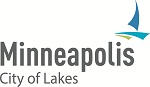 
CITY OF MINNEAPOLIS
invites applications for the position of:Police Officer (Recruit)SALARY:$31.45 - $40.54 Hourly
$65,416.88 - $84,318.29 AnnuallyJOB TYPE:Full-timeDEPARTMENT:PoliceLOCATION:Special Operations Center (SOC), 4119 DuPont Avenue North, MinneapolisVACANCIES:CLOSING DATE:02/17/20 11:59 PMPOSTING TYPE:Open to the publicPOSITION DESCRIPTION:POSITION DESCRIPTION:This is a full-time position for a patrol officer. The police profession is a challenging and rewarding one. Police professionalism is based on community service, dedication to fair and impartial policing and honest enforcement of the laws. This specialized work, with and for the people of Minneapolis, comprises an extraordinary range of opportunities and responsibilities. The position requires variable work shifts, including weekends and holidays.
 Candidates with no prior experience will start at the beginning Recruit salary.Candidates with prior law enforcement experience are encouraged to apply as a "lateral applicant" and may be eligible to start higher in the salary range. 
INFORMATION SESSION (optional):
The Minneapolis Police Department has prepared a detailed information session which you are highly encouraged to attend. Attendance is optional for all applicants or potential applicants. Registration is NOT required. Each session will last up to 1.5 hours. We will highlight and discuss the following:
 Application process and educational requirementsFitness Entrance Assessment detailsBackground Investigation informationOral Exam expectationsMedical, psychological, and drug & alcohol testingRecruit AcademyDates & Locations:
 
Monday, January 27 at 6pm
Minneapolis Police Department 5th Precinct  
3101 Nicollet Ave, Minneapolis, MN 55408 

Thursday, February 6th at 6pm
Minneapolis Police Department 3rd Precinct 
3000 Minnehaha Avenue South, Minneapolis, MN 55406

Saturday, February 15 at 9am
Minneapolis Police Department 4th Precinct  
1925 Plymouth Avenue North, Minneapolis, MN 55411This is a full-time position for a patrol officer. The police profession is a challenging and rewarding one. Police professionalism is based on community service, dedication to fair and impartial policing and honest enforcement of the laws. This specialized work, with and for the people of Minneapolis, comprises an extraordinary range of opportunities and responsibilities. The position requires variable work shifts, including weekends and holidays.
 Candidates with no prior experience will start at the beginning Recruit salary.Candidates with prior law enforcement experience are encouraged to apply as a "lateral applicant" and may be eligible to start higher in the salary range. 
INFORMATION SESSION (optional):
The Minneapolis Police Department has prepared a detailed information session which you are highly encouraged to attend. Attendance is optional for all applicants or potential applicants. Registration is NOT required. Each session will last up to 1.5 hours. We will highlight and discuss the following:
 Application process and educational requirementsFitness Entrance Assessment detailsBackground Investigation informationOral Exam expectationsMedical, psychological, and drug & alcohol testingRecruit AcademyDates & Locations:
 
Monday, January 27 at 6pm
Minneapolis Police Department 5th Precinct  
3101 Nicollet Ave, Minneapolis, MN 55408 

Thursday, February 6th at 6pm
Minneapolis Police Department 3rd Precinct 
3000 Minnehaha Avenue South, Minneapolis, MN 55406

Saturday, February 15 at 9am
Minneapolis Police Department 4th Precinct  
1925 Plymouth Avenue North, Minneapolis, MN 55411JOB DUTIES AND RESPONSIBILITIES:JOB DUTIES AND RESPONSIBILITIES:• Patrol assigned districts within the City of Minneapolis detecting, preventing and investigating crimes, maintaining law and order and using discretion making arrests and protecting life and property.Apprehend and arrest law violators (including probable cause arrests), prepare written reports of crimes and assist in the prosecution of violators.  Draft and execute arrest warrants and make probable cause arrests.Establish probable cause, draft, prepare and execute search warrants.Conduct follow up investigations for criminal prosecution of criminal and traffic complaints.Enforce traffic laws conducting traffic, marking and tagging vehicles, making written reports of accidents and investigating and reconstructing serious or fatal traffic accidents.Collect, evaluate, investigate, protect and preserve evidence at crime or accident scenes.Conduct surveillance of suspected criminal activity and provide undercover operations to identify and apprehend suspects.Interview and/or interrogate witnesses, victims and suspects and draft formal statements for presentation in court, including testifying in court on criminal and civil matters.Record and investigate complaints from citizens, including those on the conduct and actions of officers.Respond to residential and business alarms for intrusion, robbery or other emergencies. Protect the rights and safety of all individuals, including political figures and dignitaries. Recover and assume preliminary custody of lost, stolen or abandoned property. Conduct follow-up investigations for criminal prosecution on traffic and criminal complaints.Function as a Field Training Officer (FTO) supplementing academy instruction through field experience and serving as a final step in the officer selection process.  Evaluate recruits on a daily basis and share information with supervisors.Operate various computer terminals to enter and retrieve essential information.• Patrol assigned districts within the City of Minneapolis detecting, preventing and investigating crimes, maintaining law and order and using discretion making arrests and protecting life and property.Apprehend and arrest law violators (including probable cause arrests), prepare written reports of crimes and assist in the prosecution of violators.  Draft and execute arrest warrants and make probable cause arrests.Establish probable cause, draft, prepare and execute search warrants.Conduct follow up investigations for criminal prosecution of criminal and traffic complaints.Enforce traffic laws conducting traffic, marking and tagging vehicles, making written reports of accidents and investigating and reconstructing serious or fatal traffic accidents.Collect, evaluate, investigate, protect and preserve evidence at crime or accident scenes.Conduct surveillance of suspected criminal activity and provide undercover operations to identify and apprehend suspects.Interview and/or interrogate witnesses, victims and suspects and draft formal statements for presentation in court, including testifying in court on criminal and civil matters.Record and investigate complaints from citizens, including those on the conduct and actions of officers.Respond to residential and business alarms for intrusion, robbery or other emergencies. Protect the rights and safety of all individuals, including political figures and dignitaries. Recover and assume preliminary custody of lost, stolen or abandoned property. Conduct follow-up investigations for criminal prosecution on traffic and criminal complaints.Function as a Field Training Officer (FTO) supplementing academy instruction through field experience and serving as a final step in the officer selection process.  Evaluate recruits on a daily basis and share information with supervisors.Operate various computer terminals to enter and retrieve essential information.REQUIRED QUALIFICATIONS:REQUIRED QUALIFICATIONS:Licenses:Must have and maintain a valid driver's license by June 9, 2020Must successfully complete all Minnesota P.O.S.T. Board requirements, including passing the MN P.O.S.T Exam and submit proof online with your application by June 9, 2020.
State Requirements:Must be United States CitizenMust not have a felony convictionMust successfully pass the MPD background investigation
Fitness Qualifications:
Must participate in and complete the fitness entrance assessment
 
Eyesight:
Vision no poorer than 20/100 without correction in the poorer eye; correctable to 20/40 in both eyes. Ability to distinguish the colors red, yellow and green.
 
Hearing:
Possess standard hearing average threshold without correction or no worse than a 40-decibel loss on the average at 500, 1,000 and 3,000 Hertz frequencies in the better ear.
 
Medical/Psychological:
Must be deemed medically and psychologically fit and successfully pass a drug and alcohol screening prior to hire.
 
Selection Process:
Candidates unable to complete any portion of this process will not be eligible to move forward in the hiring process.

The City of Minneapolis reserves the right to select and limit the number of candidates in the selection process, based on a review of application materials which may include but is not limited to application, screening questions, training & experience (T&E), Subject Matter Expert Review (SME), fitness entrance assessment, oral exam and background investigation.

Oral exams are tentatively scheduled for February 25-28, 2020. Selected candidates will be notified by email and must self-schedule. 

The fitness entrance assessment is tentatively scheduled for June 8, 2020. Candidates who meet minimum qualifications will be invited to the fitness entrance assessment via email and must self-schedule. Candidates must attend and complete all components of the fitness entrance assessment, which is administered by the Minneapolis Police department. Recruits are expected to participate in a structured physical fitness program as part of their Recruit Academy training.

The fitness standards are:

-Vertical Jump (13 inches)
-300 Meter Run (82 Seconds)
-Bench Press (105 lbs. Or 60% of your body weight) OR Push Ups (25)
-Sit Ups (30)
-1.5 Mile Run (15 Minutes 44 Seconds)

Selected candidates will be contacted to schedule a background investigation, conducted by MPD, which may take up to three (3) months to complete. Selections to move forward in the process will be made upon the completion and review of the background investigation results.

Department interviews are tentatively scheduled for June 9-11, 2020. Selected candidates will be notified by email and must self-schedule. 

The eligible list of qualified candidates is established by Human Resources after all testing is complete.

Final selections will be made upon the completion of the eligible list and conditional job offers will be made.

Recruit Academy is tentatively scheduled to begin Monday, August 10, 2020.

Union Representation:
This position is represented by Police Officers Federation:
http://www.minneapolismn.gov/hr/laboragreements/labor-agreements_police_index

Eligible List Statement:
The names of applicants who meet minimum qualification and who pass the screening process shall be placed on the eligible list for employment consideration.  This list will be certified to the hiring manager who may use the list to fill a vacancy of the same job title.  This eligible list will expire six (6) months after date of certification.

Interview Selection:
The hiring authority reserves the right to determine the maximum number of candidates to interview from the established eligible list.  If the hiring authority decides to interview other than by exam score order, they may select additional people to interview based on a candidate's education or experience related to the field, work history, or skills uniquely related to the operational needs of the position.

NOTES:
For more information on P.O.S.T. requirements: https://dps.mn.gov/entity/post/becoming-a-peace-officer/Pages/default.aspxLicenses:Must have and maintain a valid driver's license by June 9, 2020Must successfully complete all Minnesota P.O.S.T. Board requirements, including passing the MN P.O.S.T Exam and submit proof online with your application by June 9, 2020.
State Requirements:Must be United States CitizenMust not have a felony convictionMust successfully pass the MPD background investigation
Fitness Qualifications:
Must participate in and complete the fitness entrance assessment
 
Eyesight:
Vision no poorer than 20/100 without correction in the poorer eye; correctable to 20/40 in both eyes. Ability to distinguish the colors red, yellow and green.
 
Hearing:
Possess standard hearing average threshold without correction or no worse than a 40-decibel loss on the average at 500, 1,000 and 3,000 Hertz frequencies in the better ear.
 
Medical/Psychological:
Must be deemed medically and psychologically fit and successfully pass a drug and alcohol screening prior to hire.
 
Selection Process:
Candidates unable to complete any portion of this process will not be eligible to move forward in the hiring process.

The City of Minneapolis reserves the right to select and limit the number of candidates in the selection process, based on a review of application materials which may include but is not limited to application, screening questions, training & experience (T&E), Subject Matter Expert Review (SME), fitness entrance assessment, oral exam and background investigation.

Oral exams are tentatively scheduled for February 25-28, 2020. Selected candidates will be notified by email and must self-schedule. 

The fitness entrance assessment is tentatively scheduled for June 8, 2020. Candidates who meet minimum qualifications will be invited to the fitness entrance assessment via email and must self-schedule. Candidates must attend and complete all components of the fitness entrance assessment, which is administered by the Minneapolis Police department. Recruits are expected to participate in a structured physical fitness program as part of their Recruit Academy training.

The fitness standards are:

-Vertical Jump (13 inches)
-300 Meter Run (82 Seconds)
-Bench Press (105 lbs. Or 60% of your body weight) OR Push Ups (25)
-Sit Ups (30)
-1.5 Mile Run (15 Minutes 44 Seconds)

Selected candidates will be contacted to schedule a background investigation, conducted by MPD, which may take up to three (3) months to complete. Selections to move forward in the process will be made upon the completion and review of the background investigation results.

Department interviews are tentatively scheduled for June 9-11, 2020. Selected candidates will be notified by email and must self-schedule. 

The eligible list of qualified candidates is established by Human Resources after all testing is complete.

Final selections will be made upon the completion of the eligible list and conditional job offers will be made.

Recruit Academy is tentatively scheduled to begin Monday, August 10, 2020.

Union Representation:
This position is represented by Police Officers Federation:
http://www.minneapolismn.gov/hr/laboragreements/labor-agreements_police_index

Eligible List Statement:
The names of applicants who meet minimum qualification and who pass the screening process shall be placed on the eligible list for employment consideration.  This list will be certified to the hiring manager who may use the list to fill a vacancy of the same job title.  This eligible list will expire six (6) months after date of certification.

Interview Selection:
The hiring authority reserves the right to determine the maximum number of candidates to interview from the established eligible list.  If the hiring authority decides to interview other than by exam score order, they may select additional people to interview based on a candidate's education or experience related to the field, work history, or skills uniquely related to the operational needs of the position.

NOTES:
For more information on P.O.S.T. requirements: https://dps.mn.gov/entity/post/becoming-a-peace-officer/Pages/default.aspxKNOWLEDGE, SKILLS AND ABILITIES:KNOWLEDGE, SKILLS AND ABILITIES:• Must maintain POST licensing with completion of forty-eight credit hours every three years.
• Knowledge of the laws, ordinances and police procedures as they apply to situations encountered on duty. 
• Ability to exercise discretion and good judgment in emergency situations.
• Ability to relate and work effectively with people from diverse cultural, economic and ethnic backgrounds.
• Good oral and written communication skills.
• Must be U.S. Citizen with no felony convictions.
• Ability to distinguish the colors red, yellow and green and vision correctable to 20/40 in both eyes.
• Possess standard hearing average threshold without correction of any worse than a 40-decibel loss on the average at 500, 1,000 and 3,000 Hertz frequencies in the better ear.
• Must pass medical/psychological examination prior to hire.  Medical examination will include drug and alcohol screening tests.
• Must maintain physical fitness levels according to standards set by the Minneapolis Police Department as a term and condition of continued employment.
• Must pass thorough background investigation that includes meeting department standards regarding acceptable employment history, honesty, driving and conviction records.• Must maintain POST licensing with completion of forty-eight credit hours every three years.
• Knowledge of the laws, ordinances and police procedures as they apply to situations encountered on duty. 
• Ability to exercise discretion and good judgment in emergency situations.
• Ability to relate and work effectively with people from diverse cultural, economic and ethnic backgrounds.
• Good oral and written communication skills.
• Must be U.S. Citizen with no felony convictions.
• Ability to distinguish the colors red, yellow and green and vision correctable to 20/40 in both eyes.
• Possess standard hearing average threshold without correction of any worse than a 40-decibel loss on the average at 500, 1,000 and 3,000 Hertz frequencies in the better ear.
• Must pass medical/psychological examination prior to hire.  Medical examination will include drug and alcohol screening tests.
• Must maintain physical fitness levels according to standards set by the Minneapolis Police Department as a term and condition of continued employment.
• Must pass thorough background investigation that includes meeting department standards regarding acceptable employment history, honesty, driving and conviction records.APPLICATIONS MAY BE FILED ONLINE AT:
http://www.minneapolismn.gov/jobs

250 South 4th Street
Room #100
Minneapolis, MN 55415
(612) 673-2282

human.resources@minneapolismn.govPosition #2020-00024
POLICE OFFICER (RECRUIT)
OB